Name of Journal: World Journal of TransplantationManuscript NO: 66430Manuscript Type: MINIREVIEWSGut microbiome dysbiosis in the setting of solid organ transplantation: What we have gleaned from human and animal studiesSharma A et al. Gut-microbiome-dysbiosis in solid organ transplantationAparna Sharma, Emmanouil GiorgakisAparna Sharma, Department of Nephrology, University of Arkansas for Medical Sciences, Little Rock, AR 72223, United StatesEmmanouil Giorgakis, Department of Surgery, University of Arkansas for Medical Sciences, Little Rock, AR 72223, United StatesAuthor contributions: Sharma A and Giorgakis E contributed to the manuscript drafting and revision.Corresponding author: Aparna Sharma, MD, Assistant Professor, Department of Nephrology, University of Arkansas for Medical Sciences, 4301 West Markham Street, Little Rock, AR 72223, United States. asharma@uams.eduReceived: March 31, 2021Revised: October 27, 2021Accepted: June 21, 2022Published online: July 18, 2022AbstractThe human gut microbiome refers to all of the microorganisms present throughout the length of the gastrointestinal tract. Gut flora influence host metabolic and immune processes in myriad ways. They also play an important role in maturation and modulation of the immune system. Dysbiosis or a pathologic alteration in gut flora has been implicated in a number of diseases ranging from metabolic, autoimmune and degenerative. Whether dysbiosis has similar implications in organ transplant has been the focus of a number of pre-clinical and clinical studies. Researchers have observed significant microbiome changes after solid organ transplantation in humans that have been associated with clinical outcomes such as post-transplant urinary tract infections and diarrhea. In this article, we will discuss the available data regarding pathologic alterations in gut microbiome (dysbiosis) in solid organ transplant recipients as well as some of challenges in this field. We will also discuss animal studies focusing on mouse models of transplantation that shed light on the underlying mechanisms that explain these findings.Key Words: Dysbiosis; Gut microbiome; Innate immunity; Short chain fatty acids; Toll like receptors; Tolerance©The Author(s) 2022. Published by Baishideng Publishing Group Inc. All rights reserved.Citation: Sharma A, Giorgakis E. Gut microbiome dysbiosis in the setting of solid organ transplantation: What we have gleaned from human and animal studies. World J Transplant 2022; 12(7): 157-162 URL: https://www.wjgnet.com/2220-3230/full/v12/i7/157.htm DOI: https://dx.doi.org/10.5500/wjt.v12.i7.157Core Tip: The human gut microbiome refers to all of the microorganisms present throughout the length of the gastrointestinal tract. Gut flora influence host metabolic and immune processes in myriad ways. Gut microbiota alterations have been described in solid organ recipients. In this review we discuss available human studies about changes in gut flora in solid organ transplant such as kidney, liver and small bowel.INTRODUCTIONThe human gut microbiota refers to all of the microorganisms present throughout the length of the gastrointestinal tract and include bacteria, viruses, protozoa, and fungi. The term microbiome is used to describe these microorganisms along with their collective genetic material. In this article, the terms microbiome/microbiota will be used interchangeably. We now know that there are over 100 trillion microbes in the human gut alone, with the majority being found in the colon[1].Most of these microorganisms consist of bacteria, along with smaller numbers of viruses, fungi, and protozoa. Previous studies of gut microbiota relied heavily on culture methods and could reliably detect only a small minority of organisms. Advances in molecular technology with methods such culture independent RNA and meta-genomic sequencing have revolutionized our understanding of the composition and function of gut flora and ways they influence host metabolism, immunity and inflammation.The importance of gut flora in maintaining a healthy physiologic state cannot be understated. Research studies have shed light on the fact that a multitude of host processes depend on microbial function. These include maintaining the integrity of gut epithelial cells and thereby the epithelial barrier, modulation of immune system[2], nutrient processing and regulating systemic inflammation and metabolism through production of chemical messengers[3,4]. One example of these messengers are short chain fatty acids (SCFAs) that are produced by bacterial fermentation of dietary fiber in the gut lumen and circulate in the bloodstream with resultant downstream organ effects[5]. Due to their enormous contribution to the host, researchers have referred to the gut microbiome as the “second human genome”. Dysbiosis is defined as a pathologic alteration in the microbiota that has adverse consequences for the host. This could manifest either as bloom of pathogenic organisms, loss of commensals or loss of diversity. Both animal and human studies have described the association between dysbiosis and diseases as diverse as such as coronary artery disease, chronic kidney disease[6], liver cirrhosis, diabetes mellitus and autoimmune conditions like systemic lupus erythematosus and rheumatoid arthritis[7-9].The advent of modern immunosuppressive drugs has revolutionized transplant outcomes in the short term due to a dramatic reduction in the incidence of acute rejection. However long-term allograft survival remains sub-optimal[10]. It has been noted that allograft outcomes vary according to the type of organ transplanted. For instance, lung and intestine grafts that are considered colonized with microorganisms have poorer graft outcomes than heart and kidney grafts (not colonized)[11]. Gut bacteria play an important role in maturation and “setting the tone” of the host immune system[2]. Given their pivotal role in shaping immunologic responses, gut microbiome can possibly affect graft outcomes in transplantation. In this review we discuss the available data regarding pathologic alterations in gut microbiome (dysbiosis) in solid organ transplant recipients. We will also explore data from preclinical studies on mouse models of transplantation that shed light on the possible mechanisms behind these findings.METHODOLOGYLiterature search was conducted on PubMed using Mesh database for papers until March 2021. We also cite high-quality articles in Reference Citation Analysis (https://www.referencecitationanalysis.com). Only studies published in English were considered. Search terms on Mesh database consisted of “Dysbiosis”, “Gut microbiome”, “Kidney transplantation”, “Liver transplantation”, “heart transplantation”, “Heart lung transplantation” and “Lung transplantation”.Organ transplantation is associated with changes in gut microbiomeSolid organ transplant recipients are exposed to a variety of factors that can affect gut flora. These include, but are not limited to, antibiotics used for treatment or prophylaxis of infections, immunosuppressive medications as well as other classes of medications such as antihypertensives. Numerous studies have shed light on gut microbiome changes in hematopoietic stem cell transplant recipients. In regards to the setting of solid organ transplantation, these studies are still limited and consist mostly of cross-sectional or longitudinal observational correlation studies.Studies in liver transplant recipientsBajaj et al[12] looked at liver transplant recipients and noted that they have increase in microbial diversity and decrease in endotoxin levels compared to pre-transplant cirrhotic levels. Pathogenic genera such as Enterobacteriaceae (Escherichia, Shigella, Salmonella) were decreased compared to baseline cirrhotic state while relative abundance of potentially beneficial commensals Lachnospiraceae and Ruminococcaceae were increased. Kato et al[13] looked at liver transplant patients and found that Enterobacteriaceae, Streptococcaceae and Bifidobacteriaceae were increased whereas Enterococcaceae, Lactobacillaceae, Clostridiaceae, Ruminococcaceae, and Peptostreptococcaceae were decreased in patients with allograft rejection. A study by Sun et al[14] showed that microbiota of cirrhotic patients awaiting liver transplant surgery was significantly different than controls, however in this study no significant difference was noted between post-transplant and control groups. A similar study showed that compared to healthy controls, liver transplantation was associated with decrease beneficial bacteria such as bifibacteria and lactobacillus and increased pathogenic bacteria such as Enterobacteriaceae[15].Studies in kidney transplant recipientsThe phylum bacteroides is dominant in normal humans as shown by the human microbiome project. In a study of kidney transplant recipients, Swarte et al[16] found that gut microbiome composition was significantly different from that of healthy controls, and had a lower diversity. Use of mycophenolate mofetil (MMF) correlated to a lower diversity of gut flora as well. Lee et al[17] in a study looking at 26 kidney transplant recipients found that instead of bacteroides the dominant phylum was firmicutes. The same group also showed significant differences in gut bacteria between kidney transplant patients that had post-transplant complications such as diarrhea, acute rejection and Enterococcal urinary tract infections vs those that did not. Similar findings were noted in pediatric kidney transplant recipients[18].In a study of intestinal transplant patients, ileal microbial diversity as measured by Shannon indices were not different between patients with and without allograft rejection however patients with acute graft rejection had significantly higher relative abundance of Proteobacteria and lower abundance of firmicutes[19]. In a study by Yuzefpolskaya et al[20], stool samples of patients who had received a heart transplant within the past 6 mo showed a decrease in microbial diversity.Metabolic changes after solid organ transplant and changes in gut microbiome: New onset diabetes after transplantNew onset Diabetes after transplant (NODAT) is a frequent complication in solid organ transplant recipients. Microbiota changes have been described in these patients that were non diabetic pre transplant. In a study of kidney transplant recipients, the relative abundance of Akkermansia muciniphila decreased significantly after transplant in NODAT and in initially diabetic patients but not in controls[21].Viral infections after transplantIn a study of 168 kidney transplant recipients, Lee et al[22] showed that patients with high levels of butyrate producing gut (BPG) bacteria in their stool had a significantly decreased risk for development of respiratory viral infections such as rhinoviral and coronavirus infections and influenza at 6 mo, 1 year and 2 years post transplantation. It was also noted in the study that the higher BPG bacteria group had a decreased risk for development of cytomegalovirus viremia at 1 year post kidney transplantation.The above-described studies have a number of limitations. These include small sample size and patient heterogeneity. The timing of sample collection after transplant also varied between studies. Hence the pivotal question of whether dysbiosis is merely associated with rather than directly causing post-transplant adverse outcomes remains unanswered.Evidence from animal models of transplantationMice with allogenic skin grafts have been studied to understand immune processes during transplantation. It has been shown that considerable immune defects are detectable in germ-free mice that lack gut flora[23]. In these mice, smaller Peyer’s patches are noted and the number of CD4+ T cells and immunoglobulin A producing plasma cells are found to be reduced. This highlights the important role that gut microorganisms play in maturation and development of host immunity. In a landmark study, Lei et al[24] found that both germ-free and antibiotic-pre-treated mice exhibit decreased allo-immunity and had increase in survival of skin grafts. This phenomenon was associated with reduction in type I interferon and nuclear factor-κB pathway activation in dendritic cells. In the same study when these germ-free mice had gastric inoculation of gut bacteria from conventional mice, accelerated skin graft rejection occurred.Pre-clinical studies show that both innate and adaptive immune responses are affected by gut flora[25,26]. Intestinal epithelial cells express surface toll-like receptors on their surface and these are activated by binding to microbial ligands also called microbe associated molecular patterns MAMP. This binding suppresses the inflammatory response and promotes tolerance to normal microbiota components by the host immune cells. Gut flora also stimulates Treg cells which are known to play a role in graft tolerance. Depending on whether gut flora prime or quiesce the immune system of a mouse model, changes in allograft outcomes can be seen. If gut bacteria activate inflammatory pathways, this can hasten allograft rejection. On the other hand, induction of inhibitory pathways can dampen the immune response and induce tolerance. A study by Emal et al[27] showed that microbiome inflammation and acute kidney injury after ischemia-reperfusion via maturation of macrophages. Conversely, depletion of the microbes significantly attenuated renal damage, dysfunction, and remote organ injury and maintained tubular integrity after ischemia-reperfusion.A number of chemical messengers are produced in the gut lumen by microbial activity. These include SCFAs comprising butyrate, acetate, and propionate. Butyrate has been found to induce Tregs and increase interleukin-10 production and decrease proinflammatory cytokine production by colonic macrophages[28]. In a mouse study, antibiotics to alter gut microbiota increased rate of acute rejection of skin grafts[29]. This indicates that disruption of the gut microbiota during early life development may have persistent effects on immune regulation.The concept of molecular mimicryInfections occurring prior to transplant can result in several T cell receptors (TCRs) that can cross-react with donor self-peptides/allo-major histocompatibility complex. In other words, microbial antigens can mimic allo-antigens from the graft. These have the potential to generate memory T cells that can subsequently cause injury to the transplanted organ. Infections contracted after transplantation can influence ongoing allo-immunity by influencing both native and memory alloreactive T cells independently of TCR cross-reactivity. This can lead to Th1 differentiation and heralds the onset of acute rejection[30].Therapeutic trials of modifying microbiome in a mouse model seem promising. Supplementation with the SCFAs sodium acetate or sodium butyrate decreased dysbiosis and afforded protection against allograft rejection. This protection was dependent on the G protein-coupled receptor GPR43 and T regulatory cells. This study could prompt future clinical trials exploring prebiotic and dietary modifications in solid organ transplant recipients as a means to facilitate better long-term graft survival[31].Microbiome and immunosuppressive drugs: A bidirectional relationshipThe gut microbiome can influence pharmacokinetics of immunosuppressive medications causing either activation or inactivation of the drug[32,33]. Drug elimination can also be impacted by interference in the enterohepatic circulation by de-conjugation of liver-produced drug metabolites. Studies have shown that human gut bacteria are capable of metabolizing tacrolimus and MMF, the two most commonly used medications in solid organ transplantation. Additionally, Guo et al[34] showed that bacterial species belonging to the Clostridiales order convert tacrolimus into a less active metabolite. The same research group found that Faecalibacterium prausnitzii, a member of the Clostridiales order, was found in greater levels in the gut of 5 kidney transplant patients in need of higher tacrolimus doses. Gut microbes can also alter the expression of metabolic liver enzymes (e.g., cytochrome P450s). It is a commonly seen phenomenon that diarrhea in transplant patients can elevate tacrolimus levels. This effect is thought to be related to downregulation of intestinal cytochrome P4503A4 and P-glycoprotein activity.DiscussionBoth animal and human studies conducted thus far indicate an association between gut microbiome changes and distinct clinical consequences in solid organ transplant recipients. However, association does not imply causation and further studies are needed in this direction. The complex crosstalk between gut flora and immune cells of solid organ transplant recipients needs to be better elucidated in order to develop newer and better therapeutic strategies to improve long term graft outcomes. There remain challenges in designing and executing methodologically rigorous microbiome studies including patient heterogeneity, financial cost and distinguishing between cause, effect, and coincidental association.CONCLUSIONIt is clear from both animal and human studies conducted thus far that gut microbiome changes are associated with distinct clinical consequences in solid organ transplant recipients. The complex crosstalk between gut flora and immune cells of solid organ transplant recipients needs to be better elucidated in order to develop newer and better therapeutic strategies to improve long term graft outcomes. There remain significant challenges in designing and executing methodologically rigorous microbiome studies due to patient heterogeneity, financial cost and distinguishing between cause, effect, and coincidental association.REFERENCES1 Ley RE, Peterson DA, Gordon JI. Ecological and evolutionary forces shaping microbial diversity in the human intestine. Cell 2006; 124: 837-848 [PMID: 16497592 DOI: 10.1016/j.cell.2006.02.017]2 Hooper LV, Littman DR, Macpherson AJ. Interactions between the microbiota and the immune system. Science 2012; 336: 1268-1273 [PMID: 22674334 DOI: 10.1126/science.1223490]3 Rowland I, Gibson G, Heinken A, Scott K, Swann J, Thiele I, Tuohy K. Gut microbiota functions: metabolism of nutrients and other food components. Eur J Nutr 2018; 57: 1-24 [PMID: 28393285 DOI: 10.1007/s00394-017-1445-8]4 Morrison DJ, Preston T. Formation of short chain fatty acids by the gut microbiota and their impact on human metabolism. Gut Microbes 2016; 7: 189-200 [PMID: 26963409 DOI: 10.1080/19490976.2015.1134082]5 Kasubuchi M, Hasegawa S, Hiramatsu T, Ichimura A, Kimura I. Dietary gut microbial metabolites, short-chain fatty acids, and host metabolic regulation. Nutrients 2015; 7: 2839-2849 [PMID: 25875123 DOI: 10.3390/nu7042839]6 Ramezani A, Raj DS. The gut microbiome, kidney disease, and targeted interventions. J Am Soc Nephrol 2014; 25: 657-670 [PMID: 24231662 DOI: 10.1681/ASN.2013080905]7 Singer-Englar T, Barlow G, Mathur R. Obesity, diabetes, and the gut microbiome: an updated review. Expert Rev Gastroenterol Hepatol 2019; 13: 3-15 [PMID: 30791839 DOI: 10.1080/17474124.2019.1543023]8 Katz-Agranov N, Zandman-Goddard G. The microbiome and systemic lupus erythematosus. Immunol Res 2017; 65: 432-437 [PMID: 28233089 DOI: 10.1007/s12026-017-8906-2]9 De Luca F, Shoenfeld Y. The microbiome in autoimmune diseases. Clin Exp Immunol 2019; 195: 74-85 [PMID: 29920643 DOI: 10.1111/cei.13158]10 Lamb KE, Lodhi S, Meier-Kriesche HU. Long-term renal allograft survival in the United States: a critical reappraisal. Am J Transplant 2011; 11: 450-462 [PMID: 20973913 DOI: 10.1111/j.1600-6143.2010.03283.x]11 Organ Procurement and Transplantation Network and Scientific Registry of Transplant Recipients 2010 data report. Am J Transplant 2012; 12 Suppl 1: 1-156 [PMID: 22107249 DOI: 10.1111/j.1600-6143.2011.03886.x]12 Bajaj JS, Kakiyama G, Cox IJ, Nittono H, Takei H, White M, Fagan A, Gavis EA, Heuman DM, Gilles HC, Hylemon P, Taylor-Robinson SD, Legido-Quigley C, Kim M, Xu J, Williams R, Sikaroodi M, Pandak WM, Gillevet PM. Alterations in gut microbial function following liver transplant. Liver Transpl 2018; 24: 752-761 [PMID: 29500907 DOI: 10.1002/lt.25046]13 Kato K, Nagao M, Miyamoto K, Oka K, Takahashi M, Yamamoto M, Matsumura Y, Kaido T, Uemoto S, Ichiyama S. Longitudinal Analysis of the Intestinal Microbiota in Liver Transplantation. Transplant Direct 2017; 3: e144 [PMID: 28405600 DOI: 10.1097/TXD.0000000000000661]14 Sun LY, Yang YS, Qu W, Zhu ZJ, Wei L, Ye ZS, Zhang JR, Sun XY, Zeng ZG. Gut microbiota of liver transplantation recipients. Sci Rep 2017; 7: 3762 [PMID: 28630433 DOI: 10.1038/s41598-017-03476-4]15 Wu ZW, Ling ZX, Lu HF, Zuo J, Sheng JF, Zheng SS, Li LJ. Changes of gut bacteria and immune parameters in liver transplant recipients. Hepatobiliary Pancreat Dis Int 2012; 11: 40-50 [PMID: 22251469 DOI: 10.1016/s1499-3872(11)60124-0]16 Swarte JC, Douwes RM, Hu S, Vich Vila A, Eisenga MF, van Londen M, Gomes-Neto AW, Weersma RK, Harmsen HJM, Bakker SJL. Characteristics and Dysbiosis of the Gut Microbiome in Renal Transplant Recipients. J Clin Med 2020; 9 [PMID: 32024079 DOI: 10.3390/jcm9020386]17 Lee JR, Muthukumar T, Dadhania D, Toussaint NC, Ling L, Pamer E, Suthanthiran M. Gut microbial community structure and complications after kidney transplantation: a pilot study. Transplantation 2014; 98: 697-705 [PMID: 25289916 DOI: 10.1097/TP.0000000000000370]18 Crespo-Salgado J, Vehaskari VM, Stewart T, Ferris M, Zhang Q, Wang G, Blanchard EE, Taylor CM, Kallash M, Greenbaum LA, Aviles DH. Intestinal microbiota in pediatric patients with end stage renal disease: a Midwest Pediatric Nephrology Consortium study. Microbiome 2016; 4: 50 [PMID: 27640125 DOI: 10.1186/s40168-016-0195-9]19 Oh PL, Martínez I, Sun Y, Walter J, Peterson DA, Mercer DF. Characterization of the ileal microbiota in rejecting and nonrejecting recipients of small bowel transplants. Am J Transplant 2012; 12: 753-762 [PMID: 22152019 DOI: 10.1111/j.1600-6143.2011.03860.x]20 Yuzefpolskaya M, Bohn B, Nasiri M, Zuver AM, Onat DD, Royzman EA, Nwokocha J, Mabasa M, Pinsino A, Brunjes D, Gaudig A, Clemons A, Trinh P, Stump S, Giddins MJ, Topkara VK, Garan AR, Takeda K, Takayama H, Naka Y, Farr MA, Nandakumar R, Uhlemann AC, Colombo PC, Demmer RT. Gut microbiota, endotoxemia, inflammation, and oxidative stress in patients with heart failure, left ventricular assist device, and transplant. J Heart Lung Transplant 2020; 39: 880-890 [PMID: 32139154 DOI: 10.1016/j.healun.2020.02.004]21 Lecronier M, Tashk P, Tamzali Y, Tenaillon O, Denamur E, Barrou B, Aron-Wisnewsky J, Tourret J. Gut microbiota composition alterations are associated with the onset of diabetes in kidney transplant recipients. PLoS One 2020; 15: e0227373 [PMID: 31910227 DOI: 10.1371/journal.pone.0227373]22 Lee JR, Huang J, Magruder M, Zhang LT, Gong C, Sholi AN, Albakry S, Edusei E, Muthukumar T, Lubetzky M, Dadhania DM, Taur Y, Pamer EG, Suthanthiran M. Butyrate-producing gut bacteria and viral infections in kidney transplant recipients: A pilot study. Transpl Infect Dis 2019; 21: e13180 [PMID: 31544324 DOI: 10.1111/tid.13180]23 Bauer H, Horowitz RE, Levenson SM, Popper H. The response of the lymphatic tissue to the microbial flora. Studies on germfree mice. Am J Pathol 1963; 42: 471-483 [PMID: 13966929]24 Lei YM, Chen L, Wang Y, Stefka AT, Molinero LL, Theriault B, Aquino-Michaels K, Sivan AS, Nagler CR, Gajewski TF, Chong AS, Bartman C, Alegre ML. The composition of the microbiota modulates allograft rejection. J Clin Invest 2016; 126: 2736-2744 [PMID: 27322054 DOI: 10.1172/JCI85295]25 Belkaid Y, Hand TW. Role of the microbiota in immunity and inflammation. Cell 2014; 157: 121-141 [PMID: 24679531 DOI: 10.1016/j.cell.2014.03.011]26 Gensollen T, Iyer SS, Kasper DL, Blumberg RS. How colonization by microbiota in early life shapes the immune system. Science 2016; 352: 539-544 [PMID: 27126036 DOI: 10.1126/science.aad9378]27 Emal D, Rampanelli E, Stroo I, Butter LM, Teske GJ, Claessen N, Stokman G, Florquin S, Leemans JC, Dessing MC. Depletion of Gut Microbiota Protects against Renal Ischemia-Reperfusion Injury. J Am Soc Nephrol 2017; 28: 1450-1461 [PMID: 27927779 DOI: 10.1681/ASN.2016030255]28 Arpaia N, Campbell C, Fan X, Dikiy S, van der Veeken J, deRoos P, Liu H, Cross JR, Pfeffer K, Coffer PJ, Rudensky AY. Metabolites produced by commensal bacteria promote peripheral regulatory T-cell generation. Nature 2013; 504: 451-455 [PMID: 24226773 DOI: 10.1038/nature12726]29 Rey K, Manku S, Enns W, Van Rossum T, Bushell K, Morin RD, Brinkman FSL, Choy JC. Disruption of the Gut Microbiota With Antibiotics Exacerbates Acute Vascular Rejection. Transplantation 2018; 102: 1085-1095 [PMID: 29538261 DOI: 10.1097/TP.0000000000002169]30 Ahmed EB, Wang T, Daniels M, Alegre ML, Chong AS. IL-6 induced by Staphylococcus aureus infection prevents the induction of skin allograft acceptance in mice. Am J Transplant 2011; 11: 936-946 [PMID: 21449942 DOI: 10.1111/j.1600-6143.2011.03476.x]31 Wu H, Singer J, Kwan TK, Loh YW, Wang C, Tan J, Li YJ, Lai SWC, Macia L, Alexander SI, Chadban SJ. Gut Microbial Metabolites Induce Donor-Specific Tolerance of Kidney Allografts through Induction of T Regulatory Cells by Short-Chain Fatty Acids. J Am Soc Nephrol 2020; 31: 1445-1461 [PMID: 32482686 DOI: 10.1681/ASN.2019080852]32 Wilson ID, Nicholson JK. Gut microbiome interactions with drug metabolism, efficacy, and toxicity. Transl Res 2017; 179: 204-222 [PMID: 27591027 DOI: 10.1016/j.trsl.2016.08.002]33 Dempsey JL, Cui JY. Microbiome is a functional modifier of P450 drug metabolism. Curr Pharmacol Rep 2019; 5: 481-490 [PMID: 33312848 DOI: 10.1007/s40495-019-00200-w]34 Guo Y, Crnkovic CM, Won KJ, Yang X, Lee JR, Orjala J, Lee H, Jeong H. Commensal Gut Bacteria Convert the Immunosuppressant Tacrolimus to Less Potent Metabolites. Drug Metab Dispos 2019; 47: 194-202 [PMID: 30598508 DOI: 10.1124/dmd.118.084772]FootnotesConflict-of-interest statement: All the authors report no relevant conflicts of interest for this article.Open-Access: This article is an open-access article that was selected by an in-house editor and fully peer-reviewed by external reviewers. It is distributed in accordance with the Creative Commons Attribution NonCommercial (CC BY-NC 4.0) license, which permits others to distribute, remix, adapt, build upon this work non-commercially, and license their derivative works on different terms, provided the original work is properly cited and the use is non-commercial. See: https://creativecommons.org/Licenses/by-nc/4.0/Provenance and peer review: Invited article; Externally peer reviewed.Peer-review model: Single blindPeer-review started: March 31, 2021First decision: September 29, 2021Article in press: June 21, 2022Specialty type: TransplantationCountry/Territory of origin: United StatesPeer-review report’s scientific quality classificationGrade A (Excellent): 0Grade B (Very good): 0Grade C (Good): C, CGrade D (Fair): DGrade E (Poor): 0P-Reviewer: Baez-Suarez Y, Colombia; Chan WYK, China; Ghazanfar A, United Kingdom S-Editor: Wang JJ L-Editor: A P-Editor: Wang JJ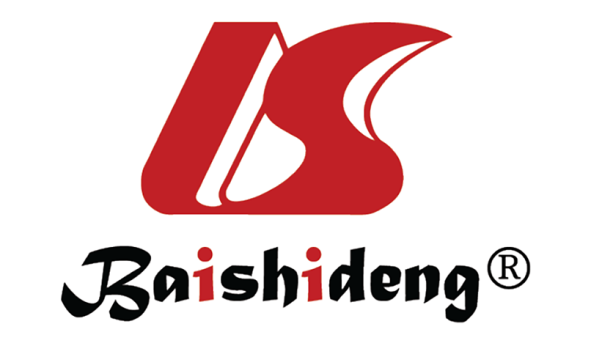 Published by Baishideng Publishing Group Inc7041 Koll Center Parkway, Suite 160, Pleasanton, CA 94566, USATelephone: +1-925-3991568E-mail: bpgoffice@wjgnet.comHelp Desk: https://www.f6publishing.com/helpdeskhttps://www.wjgnet.com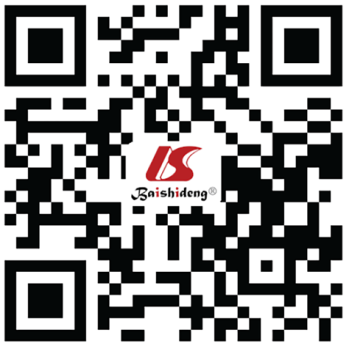 © 2022 Baishideng Publishing Group Inc. All rights reserved.